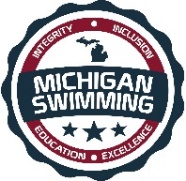 Integrity, Inclusion, Education, Excellence7th Annual Wildcat Winter Invite (Approved Timed Finals Meet)Hosted by: Jenison Area Wildcat SwimmingFriday, December 27, 2019Approval: This meet is approved by Michigan Swimming, Inc. (MS), as a timed final meet on behalf of USA Swimming (USA-S), Approval Number MIAP1920036. In granting this approval it is understood and agreed that USA Swimming shall be free from any liabilities or claims for damages arising by reason of injuries to anyone during the conduct of the event.  MS rules, safety, and warm up procedures will govern the meet as if fully set forth in these meet rules.Location: 	Jenison High School Aquatics Center		616-667-3571		2140 Bauer Rd.		Jenison, MI 49428Times: 	Friday, December 27, 2019		Warm up:  			10:00am		Check in closes:		10:15am		Events begin:		11:00amMotels: 	Hampton Inn Grand Rapids – South		616-261-5500		755 54th Street SW		Wyoming, MI 49509Go to www.jenisonaquatics.org for hotel and food information in the Jenison area.  Click on the “Food & Lodging” tab.	Facilities: The Jenison High School Aquatics Center is a 16 lane 25-yard pool.  All lanes will be used for warm up.  Eight (8) lanes will be used for competition with the other 8 lanes available for supervised warmup and warm down. Depth at start is 13’11” and 8’9” at turn. Movable starting blocks and non-turbulent lane markers will be used. IST timing with an eight (8) lane display will be used.  There is ample balcony seating for spectators. Lockers are available (provide your own lock).  Public phones will not be available.  The competition course has not been certified in accordance with 104.2.2C (4).Deck Registration: Unregistered swimmers may register on deck at this meet by turning in the athlete registration form and payment to the Meet Referee.  The cost of registering on deck is double the normal fee ($160.00 per swimmer for 2019-20 registration).Meet Format The 7th Annual 2019 Wildcat Winter Invite will be an approved timed final SCY meet, one session for all ages.Should the meet entries be well beyond the four-hour limit and using more than eight lanes for competition would be in the best interest of everyone involved, JAWS reserves the right to use two courses with up to eight lanes in each course.Swimmers who are not USA Swimming members may still compete in the Wildcat Winter Invite.  This is an approved meet open to all USA Swimming members and non-USA Swimmers.Entry Limits: Entries will be accepted on a first come first serve basis by date of email for electronic entries and date of receipt by the entry chair for hard copy entries until the Michigan Swimming Four (4) Hour time limit is met for those sessions with 12 and Under events. As set forth in entry procedures below, (A) a hard copy of your club’s entry summary sheet, (B) your club’s certification of entered athletes (for USA Swimming registered athletes only) and (C) your club’s entry and entry fees must be received by the Entry Chair in a timely fashion prior to the start of the meet, or your swimmers will not be allowed to swim in the meet.  Entries received after the four (4) hour per session time limit has been met will be returned even if received before the entry deadline.Swimmers Without A Coach: Any swimmer entered in the meet, unaccompanied by a coach, must be approved by their coach as being proficient in performing a racing start or must start each race from within the water.  It is the responsibility of the swimmer or the swimmer’s legal guardian to ensure compliance with this requirement.Individual Entry Limits: A swimmer may enter up to four (4) individual events.Electronic Entries: $5.00 per individual event. Make checks payable to: JAWS. Entry Procedures: Entries may be submitted to the entry chairperson as of Friday, November 29, 2019 at 6:00pm. The Administrative Official must receive all entries no later than Friday, December 13, 2019 at 6:00pm. Entries must include correct swimmer name and age. Only athletes registered with USA Swimming are allowed to have an ID built in the entries. All individual entries should be submitted via electronic mail to the Administrative Official at jhuyserao@gmail.com.   All entries will be processed in order by email date code or mail date code.  Any entries submitted will be considered provisional until such time as the Administrative Official has received a hard copy of: (a) your club's entries (Team Manager Meet Entries Report), (b) your club's entry fees.   This must be received in a timely fashion prior to the start of the meet or your swimmers will not be allowed to swim in the meet. Refunds: Once a team or individual entry has been received and processed by the Administrative Official there are no refunds in full or in part unless the “over qualification exception” applies. Entries: Your club's Entry, Entry Summary Sheet, Release/Waiver, Certification of Entered Athletes and Check should be brought to the meet and hand delivered to Nicole Vos prior to the warm up start time.Electronic Entries:  Jen Huyser  jhuyserao@gmail.com.Check In: Check in will be required. It will be available at 9:30am. Failure to check in will cause the swimmer to be scratched from all events in that session. Check in will close 15 minutes after the start of warm up for each session. Check in sheets will be separated by gender and located on a table outside of each of the pool locker rooms on the pool deck.Scratch Rules: Prior to check in please clearly scratch any events you do not wish to swim at the check in tables by clearly marking them out with a pen.  After check in closes, you must see the Meet Referee to scratch an event.  Marshaling: There is no marshaling in this meet.  Heat sheets will be posted for self-marshaling for all age groups underneath the American Flag and the scoreboard. Seeding: Seeding will be done after check in closes.  Swimmers who fail to check in for an event will be scratched from that event.  All events are timed finals and will be seeded slowest to fastest with all female heats of that event being swum first.Deck Entries/Time Trials: Deck entries will be accepted if space and time allow at the discretion of the meet director and meet referee.  The deck entry fee will be $7.50 per individual event.  Time trials will not be offered.For deck and time trial entries, if they are registered athletes then their name, athlete ID and club affiliation should then be added to your database just as it appears on the card or list or the swimmer may compete unattached (UN) if they request to do so. If they are not USA Swimming athletes, do not build their ID.Meet Programs /Admissions: Admissions is $5.00 per person.  Children 8 & Under are free with paying adult.  Heat sheets will be available for $2.00 at the admissions and/or concessions table after they are announced as available.Scoring: No scores will be kept.Awards: 1st through 8th place ribbons will be awarded for 12 & Unders and will be split into 6 & Under, 7 & 8, 9 & 10, and 11 & 12 categories.  Coaches please pick up awards prior to leaving.  No awards will be mailed.  There will be no awards for 13 & Over swimmers.Music will be played during random heats and all swimmers in that heat (including 13 & Overs) will receive a ticket to be redeemed for a prize at the prize table.Results: Complete Official meet results will be posted on the Michigan Swimming Website at http://www.miswim.org/ .  Unofficial results will also be available on flash drive (HY- Team Manager result file) upon request. Teams must provide their own flash drive.Concessions: Food and beverages will be available from the balcony concession stand. No food or beverage will be allowed on the deck of the pool, in the locker rooms or in the spectator areas. A hospitality area will be available for coaches and officials.Swimming Safety: Michigan Swimming warm up rules will be followed. To protect all swimmers during warm-ups, swimmers are required to enter the pool feet first at all times except when sprint lanes have been designated. No jumping or diving. The same rules will apply with respect to the warm-down pool and diving well. Penalties for violating these rules will be in the sole discretion of the Meet Referee which may include ejection from the meet. Deck Personnel/Locker Rooms/Credentialing: Only registered and current coaches, athletes, officials and meet personnel are allowed on the deck or in locker rooms. Access to the pool deck may only be granted to any other individual in the event of emergency through approval by the Meet Director or the Meet Referee.  The General Chair of MS, Program Operations Vice-Chair of MS, Officials Chair of MS, and the Michigan Swimming Office staff are authorized deck personnel at all MS meets.  Personal assistants/helpers of athletes with a disability shall be permitted when requested by an athlete with a disability or a coach of an athlete with a disability.Lists of registered coaches, certified officials and meet personnel will be placed outside the hallway door to the locker rooms/pool deck.  Meet personnel will check the list of approved individuals and issue a credential to be displayed at all times during the meet.  This credential will include the host team JAWS logo as well as the function of the individual being granted access to the pool deck (Coach, Official, Timer, or Meet Personnel).  In order to obtain a credential, Coaches and Officials must be current in all certifications through the final date of the meet. Meet personnel must return the credential at the conclusion of working each day and be reissued a credential daily.All access points to the pool deck and locker rooms will either be secured or staffed by a meet worker checking credentials throughout the duration of the meet.Swimmers with Disabilities: All swimmers are encouraged to participate. If any of your swimmers have special needs or requests, please indicate them on the entry form and with the Clerk of Course and/or the Meet Referee during warm ups.General Info: Any errors or omissions in the program will be documented and signed by the Meet Referee and available for review at the Clerk of Course for Coaches review.  Information will also be covered at the Coaches’ Meeting.First Aid: Supplies will be kept with the life guards on duty.Facility Items:(A)	No smoking is allowed in the building or on the grounds of Jenison High School Aquatics Center.(B)	Pursuant to applicable Michigan law, no glass will be allowed on the deck of the pool or in the locker rooms.(C)	No bare feet allowed outside of the pool area. Swimmers need to have shoes to go into the hallway to awards or concessions.(D)   	An Emergency Action Plan has been submitted by the Host Club to the Safety Chair and the Program Operations Chair of Michigan Swimming prior sanction of this meet and is available for review and inspection at the pool office.(E) 	To comply with USA Swimming privacy and security policy, the use of audio or 	visual recording devices, including a cell phone, is not permitted in changing 	areas, rest rooms or locker rooms.(F)	Deck changing, in whole or in part, into or out of a swimsuit when wearing 	just one suit in an area other than a permanent or temporary locker room, 	bathroom, changing room or other space designated for changing purposes is		prohibited.G)	Operation of a drone, or any other flying apparatus, is prohibited over the 	venue (pools, athlete/coach areas, spectator areas and open ceiling 	locker rooms) any time athletes, coaches, officials and/or spectators are 	present.7th Annual Wildcat Winter Invite (Approved Timed Finals Meet)Hosted by: Jenison Area Wildcat SwimmingApproved Number: MIAP1920036Friday, December 27, 2019Warm up Starts: 10:00amCheck in closes at 10:15amEvents begin: 11:00amEvent List Open Girls			Events			Open Boys		1				Open 200 Back				2		3				Open 50 Fly					4		5				Open 100 Breast				6		7				Open 25 Free					8		9				Open 200 IM			       		10		11				Open 50 Back					1213				Open 100 Fly					14		15				Open 25 Breast				16		17				Open 200 Free					18		19				Open 100 Back				20		21				Open 25 Fly			 		22	23				Open 200 Breast				24		25				Open 50 Free					26		27				Open 100 IM					28		29				Open 25 Back					30		31				Open 200 Fly					32			   	33				Open 50 Breast				34	35				Open 100 Free					36RELEASE  WAIVERApproved Number MIAP1920036Enclosed is a total of $__________ covering fees for all the above entries.  In consideration of acceptance of this entry I/We hereby, for ourselves, our heirs, administrators, and assigns, waive and release any and all claims against JAWS, Jenison High School Aquatic Center, Jenison Public Schools, Michigan Swimming, Inc., and United States Swimming, Inc. for injuries and expenses incurred by Me/Us at or traveling to said swim meet.>>>>>>>>>>>>>>>>>>>>>>>>>>>>>>>>>>>>>>>>>>>>>>>>>>>In granting the approval it is understood and agreed that USA Swimming and Michigan Swimming, Inc. shall be free from any liabilities or claims for damages arising by reason of injuries to anyone during the conduct of this event.Signature:  	Position:  	Street Address:  	City, State, Zip  	E-mail:  	Coach Name:  	Coach Phone:  	Coach E-Mail:  	Club Name:  ________________________________________________________Club Code:  _________________________________________________________Meet Director – Nicole Vos  nredder@jpsonline.org  616-667-3571Meet Referee – Joel Buckingham  Lane9swims@gmail.com 616-328-2365Safety Marshall – Jen Coffey  jcoffey@jpsonline.org  616-667-3571Administrative Official – Jen Huyser jhuyserao@gmail.com 616-457-5328